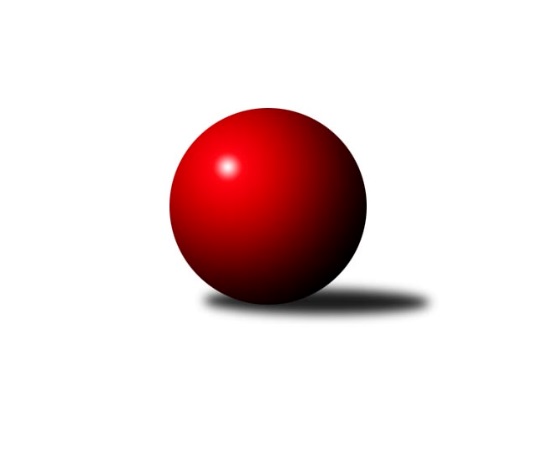 Č.10Ročník 2023/2024	11.5.2024 Krajský přebor MS 2023/2024Statistika 10. kolaTabulka družstev:		družstvo	záp	výh	rem	proh	skore	sety	průměr	body	plné	dorážka	chyby	1.	Unie Hlubina ˝B˝	10	7	2	1	55.0 : 25.0 	(75.5 : 44.5)	2554	16	1760	794	43.1	2.	Opava ˝B˝	10	7	1	2	53.0 : 27.0 	(73.5 : 46.5)	2645	15	1827	818	39	3.	TJ VOKD Poruba ˝A˝	10	7	0	3	55.0 : 25.0 	(76.5 : 43.5)	2569	14	1784	785	47	4.	Odry C	10	6	0	4	46.5 : 33.5 	(67.5 : 52.5)	2508	12	1765	743	50	5.	Kuželky Horní Benešov	10	4	1	5	33.5 : 46.5 	(54.0 : 66.0)	2484	9	1755	730	55.4	6.	Sokol Bohumín ˝C˝	10	3	0	7	29.5 : 50.5 	(47.5 : 72.5)	2384	6	1700	684	60.2	7.	Opava ˝C˝	10	2	0	8	24.0 : 56.0 	(40.5 : 79.5)	2361	4	1685	676	65.4	8.	TJ Nový Jičín ˝A˝	10	2	0	8	23.5 : 56.5 	(45.0 : 75.0)	2402	4	1714	688	62.1Tabulka doma:		družstvo	záp	výh	rem	proh	skore	sety	průměr	body	maximum	minimum	1.	TJ VOKD Poruba ˝A˝	5	5	0	0	34.0 : 6.0 	(46.5 : 13.5)	2476	10	2566	2336	2.	Unie Hlubina ˝B˝	5	4	1	0	30.0 : 10.0 	(38.0 : 22.0)	2686	9	2794	2631	3.	Opava ˝B˝	5	4	0	1	30.0 : 10.0 	(42.0 : 18.0)	2675	8	2759	2622	4.	Odry C	5	3	0	2	26.0 : 14.0 	(38.0 : 22.0)	2689	6	2783	2583	5.	Kuželky Horní Benešov	5	2	1	2	18.0 : 22.0 	(28.0 : 32.0)	2607	5	2685	2555	6.	Sokol Bohumín ˝C˝	5	2	0	3	20.5 : 19.5 	(32.0 : 28.0)	2451	4	2528	2391	7.	Opava ˝C˝	5	2	0	3	19.0 : 21.0 	(27.5 : 32.5)	2474	4	2541	2429	8.	TJ Nový Jičín ˝A˝	5	2	0	3	15.5 : 24.5 	(27.0 : 33.0)	2355	4	2422	2265Tabulka venku:		družstvo	záp	výh	rem	proh	skore	sety	průměr	body	maximum	minimum	1.	Unie Hlubina ˝B˝	5	3	1	1	25.0 : 15.0 	(37.5 : 22.5)	2527	7	2716	2385	2.	Opava ˝B˝	5	3	1	1	23.0 : 17.0 	(31.5 : 28.5)	2630	7	2689	2524	3.	Odry C	5	3	0	2	20.5 : 19.5 	(29.5 : 30.5)	2472	6	2637	2292	4.	TJ VOKD Poruba ˝A˝	5	2	0	3	21.0 : 19.0 	(30.0 : 30.0)	2588	4	2674	2422	5.	Kuželky Horní Benešov	5	2	0	3	15.5 : 24.5 	(26.0 : 34.0)	2460	4	2619	2277	6.	Sokol Bohumín ˝C˝	5	1	0	4	9.0 : 31.0 	(15.5 : 44.5)	2367	2	2521	2236	7.	TJ Nový Jičín ˝A˝	5	0	0	5	8.0 : 32.0 	(18.0 : 42.0)	2414	0	2565	2196	8.	Opava ˝C˝	5	0	0	5	5.0 : 35.0 	(13.0 : 47.0)	2354	0	2526	2167Tabulka podzimní části:		družstvo	záp	výh	rem	proh	skore	sety	průměr	body	doma	venku	1.	Unie Hlubina ˝B˝	10	7	2	1	55.0 : 25.0 	(75.5 : 44.5)	2554	16 	4 	1 	0 	3 	1 	1	2.	Opava ˝B˝	10	7	1	2	53.0 : 27.0 	(73.5 : 46.5)	2645	15 	4 	0 	1 	3 	1 	1	3.	TJ VOKD Poruba ˝A˝	10	7	0	3	55.0 : 25.0 	(76.5 : 43.5)	2569	14 	5 	0 	0 	2 	0 	3	4.	Odry C	10	6	0	4	46.5 : 33.5 	(67.5 : 52.5)	2508	12 	3 	0 	2 	3 	0 	2	5.	Kuželky Horní Benešov	10	4	1	5	33.5 : 46.5 	(54.0 : 66.0)	2484	9 	2 	1 	2 	2 	0 	3	6.	Sokol Bohumín ˝C˝	10	3	0	7	29.5 : 50.5 	(47.5 : 72.5)	2384	6 	2 	0 	3 	1 	0 	4	7.	Opava ˝C˝	10	2	0	8	24.0 : 56.0 	(40.5 : 79.5)	2361	4 	2 	0 	3 	0 	0 	5	8.	TJ Nový Jičín ˝A˝	10	2	0	8	23.5 : 56.5 	(45.0 : 75.0)	2402	4 	2 	0 	3 	0 	0 	5Tabulka jarní části:		družstvo	záp	výh	rem	proh	skore	sety	průměr	body	doma	venku	1.	Unie Hlubina ˝B˝	0	0	0	0	0.0 : 0.0 	(0.0 : 0.0)	0	0 	0 	0 	0 	0 	0 	0 	2.	Opava ˝C˝	0	0	0	0	0.0 : 0.0 	(0.0 : 0.0)	0	0 	0 	0 	0 	0 	0 	0 	3.	TJ Nový Jičín ˝A˝	0	0	0	0	0.0 : 0.0 	(0.0 : 0.0)	0	0 	0 	0 	0 	0 	0 	0 	4.	Sokol Bohumín ˝C˝	0	0	0	0	0.0 : 0.0 	(0.0 : 0.0)	0	0 	0 	0 	0 	0 	0 	0 	5.	Odry C	0	0	0	0	0.0 : 0.0 	(0.0 : 0.0)	0	0 	0 	0 	0 	0 	0 	0 	6.	Kuželky Horní Benešov	0	0	0	0	0.0 : 0.0 	(0.0 : 0.0)	0	0 	0 	0 	0 	0 	0 	0 	7.	Opava ˝B˝	0	0	0	0	0.0 : 0.0 	(0.0 : 0.0)	0	0 	0 	0 	0 	0 	0 	0 	8.	TJ VOKD Poruba ˝A˝	0	0	0	0	0.0 : 0.0 	(0.0 : 0.0)	0	0 	0 	0 	0 	0 	0 	0 Zisk bodů pro družstvo:		jméno hráče	družstvo	body	zápasy	v %	dílčí body	sety	v %	1.	Jiří Kratoš 	TJ VOKD Poruba ˝A˝ 	10	/	10	(100%)	17	/	20	(85%)	2.	Miroslav Stuchlík 	Opava ˝B˝ 	9	/	10	(90%)	17	/	20	(85%)	3.	Svatopluk Kříž 	Opava ˝B˝ 	9	/	10	(90%)	15.5	/	20	(78%)	4.	Břetislav Mrkvica 	Opava ˝B˝ 	9	/	10	(90%)	15.5	/	20	(78%)	5.	Jaromír Nedavaška 	TJ VOKD Poruba ˝A˝ 	8	/	9	(89%)	15.5	/	18	(86%)	6.	Vendula Chovancová 	Odry C 	8	/	9	(89%)	14	/	18	(78%)	7.	Jaroslav Klus 	Sokol Bohumín ˝C˝ 	8	/	10	(80%)	16.5	/	20	(83%)	8.	Michal Babinec 	Unie Hlubina ˝B˝ 	7	/	9	(78%)	13	/	18	(72%)	9.	Pavel Krompolc 	Unie Hlubina ˝B˝ 	7	/	9	(78%)	11	/	18	(61%)	10.	Vlastimil Kotrla 	Kuželky Horní Benešov 	7	/	10	(70%)	12	/	20	(60%)	11.	Tomáš Rechtoris 	Unie Hlubina ˝B˝ 	6	/	8	(75%)	11	/	16	(69%)	12.	Rudolf Riezner 	Unie Hlubina ˝B˝ 	6	/	9	(67%)	13.5	/	18	(75%)	13.	Jan Kořený 	Opava ˝C˝ 	5	/	6	(83%)	9.5	/	12	(79%)	14.	Veronika Ovšáková 	Odry C 	5	/	7	(71%)	10	/	14	(71%)	15.	Pavel Hrnčíř 	Unie Hlubina ˝B˝ 	5	/	8	(63%)	12	/	16	(75%)	16.	Jaromír Martiník 	Kuželky Horní Benešov 	5	/	9	(56%)	10.5	/	18	(58%)	17.	František Oliva 	Unie Hlubina ˝B˝ 	5	/	10	(50%)	10	/	20	(50%)	18.	Radek Škarka 	TJ Nový Jičín ˝A˝ 	5	/	10	(50%)	9.5	/	20	(48%)	19.	Jolana Rybová 	Opava ˝C˝ 	5	/	10	(50%)	9.5	/	20	(48%)	20.	Miroslav Procházka 	Kuželky Horní Benešov 	4.5	/	9	(50%)	9	/	18	(50%)	21.	Ladislav Štafa 	Sokol Bohumín ˝C˝ 	4.5	/	10	(45%)	8	/	20	(40%)	22.	Nikolas Chovanec 	TJ Nový Jičín ˝A˝ 	4	/	5	(80%)	8	/	10	(80%)	23.	Radek Kucharz 	Odry C 	4	/	6	(67%)	7	/	12	(58%)	24.	Kristýna Bartková 	Odry C 	4	/	6	(67%)	7	/	12	(58%)	25.	Jiří Adamus 	TJ VOKD Poruba ˝A˝ 	4	/	7	(57%)	9	/	14	(64%)	26.	Petr Hrňa 	TJ Nový Jičín ˝A˝ 	4	/	8	(50%)	9	/	16	(56%)	27.	Robert Kučerka 	Opava ˝B˝ 	4	/	9	(44%)	11	/	18	(61%)	28.	Matěj Dvorský 	Odry C 	3.5	/	6	(58%)	6	/	12	(50%)	29.	Lucie Stočesová 	Sokol Bohumín ˝C˝ 	3	/	4	(75%)	6.5	/	8	(81%)	30.	Richard Šimek 	TJ VOKD Poruba ˝A˝ 	3	/	5	(60%)	5	/	10	(50%)	31.	David Stareček 	TJ VOKD Poruba ˝A˝ 	3	/	6	(50%)	6	/	12	(50%)	32.	Jáchym Kratoš 	TJ VOKD Poruba ˝A˝ 	3	/	6	(50%)	6	/	12	(50%)	33.	Josef Janalík 	TJ VOKD Poruba ˝A˝ 	3	/	6	(50%)	6	/	12	(50%)	34.	Radim Bezruč 	TJ VOKD Poruba ˝A˝ 	3	/	6	(50%)	6	/	12	(50%)	35.	Daniel Ševčík st.	Odry C 	3	/	6	(50%)	5.5	/	12	(46%)	36.	Petr Vaněk 	Kuželky Horní Benešov 	3	/	6	(50%)	4	/	12	(33%)	37.	Daniel Ševčík 	Odry C 	3	/	7	(43%)	9	/	14	(64%)	38.	Jan Stuś 	Sokol Bohumín ˝C˝ 	3	/	7	(43%)	5	/	14	(36%)	39.	Renáta Smijová 	Opava ˝C˝ 	3	/	7	(43%)	4	/	14	(29%)	40.	Martin Koraba 	Kuželky Horní Benešov 	3	/	9	(33%)	8.5	/	18	(47%)	41.	Rostislav Sabela 	TJ VOKD Poruba ˝A˝ 	2	/	2	(100%)	4	/	4	(100%)	42.	Jakub Jirčík 	Unie Hlubina ˝B˝ 	2	/	3	(67%)	4	/	6	(67%)	43.	Alfred Hermann 	Sokol Bohumín ˝C˝ 	2	/	5	(40%)	3.5	/	10	(35%)	44.	Aleš Fischer 	Opava ˝B˝ 	2	/	5	(40%)	3	/	10	(30%)	45.	Jan Pospěch 	TJ Nový Jičín ˝A˝ 	2	/	6	(33%)	5	/	12	(42%)	46.	Lucie Dvorská 	Odry C 	2	/	6	(33%)	5	/	12	(42%)	47.	David Schiedek 	Kuželky Horní Benešov 	2	/	6	(33%)	4	/	12	(33%)	48.	Rudolf Haim 	Opava ˝B˝ 	2	/	7	(29%)	5	/	14	(36%)	49.	Jan Strnadel 	Opava ˝B˝ 	2	/	9	(22%)	6.5	/	18	(36%)	50.	Josef Plšek 	Opava ˝C˝ 	2	/	10	(20%)	6.5	/	20	(33%)	51.	Tomáš Polok 	Opava ˝C˝ 	1	/	1	(100%)	2	/	2	(100%)	52.	Eva Telčerová 	TJ Nový Jičín ˝A˝ 	1	/	1	(100%)	1	/	2	(50%)	53.	Vojtěch Vaculík 	TJ Nový Jičín ˝A˝ 	1	/	2	(50%)	2	/	4	(50%)	54.	Václav Bohačik 	Opava ˝C˝ 	1	/	2	(50%)	1	/	4	(25%)	55.	Jaroslav Kecskés 	Unie Hlubina ˝B˝ 	1	/	2	(50%)	1	/	4	(25%)	56.	Vojtěch Rozkopal 	Odry C 	1	/	3	(33%)	1	/	6	(17%)	57.	Rudolf Chuděj 	Odry C 	1	/	4	(25%)	3	/	8	(38%)	58.	Miroslav Bár 	TJ Nový Jičín ˝A˝ 	1	/	5	(20%)	2	/	10	(20%)	59.	Pavel Plaček 	Sokol Bohumín ˝C˝ 	1	/	5	(20%)	1	/	10	(10%)	60.	Michal Péli 	Sokol Bohumín ˝C˝ 	1	/	6	(17%)	2	/	12	(17%)	61.	Zdeněk Štohanzl 	Opava ˝C˝ 	1	/	6	(17%)	2	/	12	(17%)	62.	Radek Chovanec 	TJ Nový Jičín ˝A˝ 	1	/	6	(17%)	1.5	/	12	(13%)	63.	Petr Lembard 	Sokol Bohumín ˝C˝ 	1	/	7	(14%)	4	/	14	(29%)	64.	Karel Vágner 	Opava ˝C˝ 	1	/	7	(14%)	2	/	14	(14%)	65.	Martin Weiss 	Kuželky Horní Benešov 	1	/	8	(13%)	5	/	16	(31%)	66.	Zdeněk Chlopčík 	Opava ˝C˝ 	1	/	9	(11%)	4	/	18	(22%)	67.	Ján Pelikán 	TJ Nový Jičín ˝A˝ 	1	/	9	(11%)	3	/	18	(17%)	68.	Vojtěch Gabriel 	TJ Nový Jičín ˝A˝ 	0.5	/	1	(50%)	1	/	2	(50%)	69.	Miroslav Paloc 	Sokol Bohumín ˝C˝ 	0	/	1	(0%)	0	/	2	(0%)	70.	Martin Ševčík 	Sokol Bohumín ˝C˝ 	0	/	1	(0%)	0	/	2	(0%)	71.	Václav Kladiva 	Sokol Bohumín ˝C˝ 	0	/	1	(0%)	0	/	2	(0%)	72.	Zuzana Šafránková 	Opava ˝C˝ 	0	/	1	(0%)	0	/	2	(0%)	73.	Alena Bokišová 	Opava ˝C˝ 	0	/	1	(0%)	0	/	2	(0%)	74.	Hana Zaškolná 	Sokol Bohumín ˝C˝ 	0	/	2	(0%)	1	/	4	(25%)	75.	Martin D´Agnolo 	TJ Nový Jičín ˝A˝ 	0	/	2	(0%)	1	/	4	(25%)	76.	Josef Tatay 	TJ Nový Jičín ˝A˝ 	0	/	2	(0%)	0	/	4	(0%)	77.	Josef Klech 	Kuželky Horní Benešov 	0	/	2	(0%)	0	/	4	(0%)	78.	Petr Chodura 	Unie Hlubina ˝B˝ 	0	/	2	(0%)	0	/	4	(0%)	79.	Libor Jurečka 	TJ Nový Jičín ˝A˝ 	0	/	3	(0%)	2	/	6	(33%)Průměry na kuželnách:		kuželna	průměr	plné	dorážka	chyby	výkon na hráče	1.	TJ Odry, 1-4	2628	1829	799	52.0	(438.1)	2.	TJ Unie Hlubina, 1-2	2621	1824	796	48.8	(436.9)	3.	 Horní Benešov, 1-4	2606	1796	809	49.1	(434.4)	4.	TJ Opava, 1-4	2531	1781	750	53.8	(422.0)	5.	TJ Sokol Bohumín, 1-4	2441	1718	722	55.1	(406.9)	6.	TJ Nový Jičín, 1-2	2376	1665	710	48.7	(396.1)	7.	TJ VOKD Poruba, 1-4	2373	1677	696	61.0	(395.6)Nejlepší výkony na kuželnách:TJ Odry, 1-4Odry C	2783	7. kolo	Jiří Kratoš 	TJ VOKD Poruba ˝A˝	501	4. koloOdry C	2773	9. kolo	Vendula Chovancová 	Odry C	498	7. koloOdry C	2706	6. kolo	Lucie Dvorská 	Odry C	488	7. koloOpava ˝B˝	2672	9. kolo	Veronika Ovšáková 	Odry C	484	6. koloKuželky Horní Benešov	2619	2. kolo	Veronika Ovšáková 	Odry C	482	9. koloOdry C	2601	2. kolo	Vendula Chovancová 	Odry C	481	9. koloTJ VOKD Poruba ˝A˝	2594	4. kolo	Břetislav Mrkvica 	Opava ˝B˝	480	9. koloOdry C	2583	4. kolo	Jaroslav Klus 	Sokol Bohumín ˝C˝	479	7. koloOpava ˝C˝	2526	6. kolo	Veronika Ovšáková 	Odry C	478	2. koloSokol Bohumín ˝C˝	2427	7. kolo	Daniel Ševčík 	Odry C	472	7. koloTJ Unie Hlubina, 1-2Unie Hlubina ˝B˝	2794	4. kolo	Michal Babinec 	Unie Hlubina ˝B˝	495	4. koloUnie Hlubina ˝B˝	2702	7. kolo	Pavel Krompolc 	Unie Hlubina ˝B˝	491	4. koloOpava ˝B˝	2681	2. kolo	Michal Babinec 	Unie Hlubina ˝B˝	488	2. koloUnie Hlubina ˝B˝	2657	9. kolo	Tomáš Rechtoris 	Unie Hlubina ˝B˝	484	7. koloUnie Hlubina ˝B˝	2647	5. kolo	Jakub Jirčík 	Unie Hlubina ˝B˝	478	5. koloUnie Hlubina ˝B˝	2631	2. kolo	Robert Kučerka 	Opava ˝B˝	477	2. koloTJ VOKD Poruba ˝A˝	2602	9. kolo	Pavel Hrnčíř 	Unie Hlubina ˝B˝	474	9. koloTJ Nový Jičín ˝A˝	2545	7. kolo	Tomáš Rechtoris 	Unie Hlubina ˝B˝	472	9. koloOdry C	2541	5. kolo	Břetislav Mrkvica 	Opava ˝B˝	470	2. koloOpava ˝C˝	2412	4. kolo	Michal Babinec 	Unie Hlubina ˝B˝	469	7. kolo Horní Benešov, 1-4Unie Hlubina ˝B˝	2716	1. kolo	Jaromír Martiník 	Kuželky Horní Benešov	490	1. koloOpava ˝B˝	2689	6. kolo	Pavel Krompolc 	Unie Hlubina ˝B˝	489	1. koloKuželky Horní Benešov	2685	1. kolo	Radek Škarka 	TJ Nový Jičín ˝A˝	484	10. koloTJ VOKD Poruba ˝A˝	2674	8. kolo	Miroslav Procházka 	Kuželky Horní Benešov	479	8. koloKuželky Horní Benešov	2633	10. kolo	Svatopluk Kříž 	Opava ˝B˝	476	6. koloKuželky Horní Benešov	2597	6. kolo	Michal Babinec 	Unie Hlubina ˝B˝	472	1. koloTJ Nový Jičín ˝A˝	2565	10. kolo	Martin Weiss 	Kuželky Horní Benešov	471	10. koloKuželky Horní Benešov	2563	8. kolo	Vlastimil Kotrla 	Kuželky Horní Benešov	468	10. koloKuželky Horní Benešov	2555	3. kolo	Miroslav Procházka 	Kuželky Horní Benešov	468	10. koloSokol Bohumín ˝C˝	2389	3. kolo	Jaroslav Klus 	Sokol Bohumín ˝C˝	467	3. koloTJ Opava, 1-4Opava ˝B˝	2759	5. kolo	Miroslav Stuchlík 	Opava ˝B˝	497	7. koloOpava ˝B˝	2723	1. kolo	Jan Strnadel 	Opava ˝B˝	492	5. koloOpava ˝B˝	2647	10. kolo	Miroslav Stuchlík 	Opava ˝B˝	485	5. koloTJ VOKD Poruba ˝A˝	2646	1. kolo	Svatopluk Kříž 	Opava ˝B˝	480	5. koloOdry C	2637	3. kolo	Jaromír Nedavaška 	TJ VOKD Poruba ˝A˝	478	1. koloOpava ˝B˝	2623	3. kolo	Vendula Chovancová 	Odry C	478	3. koloOpava ˝B˝	2622	7. kolo	Jiří Kratoš 	TJ VOKD Poruba ˝A˝	477	1. koloOpava ˝B˝	2584	8. kolo	Renáta Smijová 	Opava ˝C˝	474	5. koloOpava ˝C˝	2541	5. kolo	Jan Strnadel 	Opava ˝B˝	471	1. koloKuželky Horní Benešov	2539	5. kolo	Vlastimil Kotrla 	Kuželky Horní Benešov	470	5. koloTJ Sokol Bohumín, 1-4Unie Hlubina ˝B˝	2555	6. kolo	Rudolf Riezner 	Unie Hlubina ˝B˝	470	6. koloSokol Bohumín ˝C˝	2528	2. kolo	Vendula Chovancová 	Odry C	461	8. koloOpava ˝B˝	2524	4. kolo	Miroslav Stuchlík 	Opava ˝B˝	452	4. koloSokol Bohumín ˝C˝	2488	6. kolo	Vlastimil Kotrla 	Kuželky Horní Benešov	446	9. koloOdry C	2463	8. kolo	Břetislav Mrkvica 	Opava ˝B˝	444	4. koloSokol Bohumín ˝C˝	2436	9. kolo	Jaroslav Klus 	Sokol Bohumín ˝C˝	441	9. koloKuželky Horní Benešov	2417	9. kolo	Ladislav Štafa 	Sokol Bohumín ˝C˝	439	6. koloSokol Bohumín ˝C˝	2414	8. kolo	Jaroslav Klus 	Sokol Bohumín ˝C˝	439	2. koloSokol Bohumín ˝C˝	2391	4. kolo	Jaroslav Klus 	Sokol Bohumín ˝C˝	437	8. koloTJ Nový Jičín ˝A˝	2196	2. kolo	Jaroslav Klus 	Sokol Bohumín ˝C˝	436	6. koloTJ Nový Jičín, 1-2Unie Hlubina ˝B˝	2460	8. kolo	Radek Škarka 	TJ Nový Jičín ˝A˝	447	9. koloKuželky Horní Benešov	2448	4. kolo	Vendula Chovancová 	Odry C	446	1. koloOdry C	2427	1. kolo	Radek Škarka 	TJ Nový Jičín ˝A˝	440	4. koloTJ VOKD Poruba ˝A˝	2422	6. kolo	Tomáš Rechtoris 	Unie Hlubina ˝B˝	438	8. koloTJ Nový Jičín ˝A˝	2422	6. kolo	Petr Hrňa 	TJ Nový Jičín ˝A˝	437	6. koloTJ Nový Jičín ˝A˝	2401	9. kolo	Jiří Kratoš 	TJ VOKD Poruba ˝A˝	437	6. koloTJ Nový Jičín ˝A˝	2379	4. kolo	Nikolas Chovanec 	TJ Nový Jičín ˝A˝	434	4. koloTJ Nový Jičín ˝A˝	2308	8. kolo	Jaromír Nedavaška 	TJ VOKD Poruba ˝A˝	431	6. koloTJ Nový Jičín ˝A˝	2265	1. kolo	Martin Koraba 	Kuželky Horní Benešov	431	4. koloOpava ˝C˝	2231	9. kolo	Radek Chovanec 	TJ Nový Jičín ˝A˝	426	1. koloTJ VOKD Poruba, 1-4TJ VOKD Poruba ˝A˝	2566	7. kolo	Jiří Kratoš 	TJ VOKD Poruba ˝A˝	475	2. koloTJ VOKD Poruba ˝A˝	2497	5. kolo	Jaromír Nedavaška 	TJ VOKD Poruba ˝A˝	465	7. koloTJ VOKD Poruba ˝A˝	2493	3. kolo	Jiří Kratoš 	TJ VOKD Poruba ˝A˝	453	7. koloTJ VOKD Poruba ˝A˝	2489	2. kolo	Jiří Kratoš 	TJ VOKD Poruba ˝A˝	452	5. koloUnie Hlubina ˝B˝	2385	3. kolo	Jiří Kratoš 	TJ VOKD Poruba ˝A˝	440	3. koloTJ VOKD Poruba ˝A˝	2336	10. kolo	Jaroslav Klus 	Sokol Bohumín ˝C˝	434	5. koloOdry C	2292	10. kolo	Pavel Hrnčíř 	Unie Hlubina ˝B˝	431	3. koloKuželky Horní Benešov	2277	7. kolo	Jaromír Nedavaška 	TJ VOKD Poruba ˝A˝	427	2. koloSokol Bohumín ˝C˝	2236	5. kolo	David Stareček 	TJ VOKD Poruba ˝A˝	425	7. koloOpava ˝C˝	2167	2. kolo	Jaromír Nedavaška 	TJ VOKD Poruba ˝A˝	425	3. koloČetnost výsledků:	8.0 : 0.0	3x	7.0 : 1.0	10x	6.0 : 2.0	5x	5.5 : 2.5	1x	5.0 : 3.0	5x	4.0 : 4.0	2x	3.0 : 5.0	6x	2.0 : 6.0	5x	1.5 : 6.5	1x	1.0 : 7.0	1x	0.0 : 8.0	1x